Муниципальное автономное общеобразовательное учреждение«Средняя общеобразовательная школа п. Демьянка»Уватского муниципального района   АДАПТИРОВАННАЯ РАБОЧАЯ ПРОГРАММА ДЛЯ ОБУЧАЮЩИХСЯС УМСТВЕННОЙ ОТСТАЛОСТЬЮ(ВАРИАНТ 1)ПО ПРЕДМЕТУ «РУССКИЙ ЯЗЫК»2 КЛАСССоставитель: Заар Л.П.Учитель начальных классов2021-2022 учебный годПояснительная запискаПрограмма разработана на основе:Федерального государственного образовательного стандарта;Адаптированной основной общеобразовательной программы образования обучающихся с умственной отсталостью (интеллектуальными нарушениями) (вариант 1) МАОУ СОШ п. Демьянка;Федерального перечня учебников, утвержденных (допущенных) к использованию в образовательном процессе в образовательных учреждениях, реализующих АООП для обучающихся с умственной отсталостью (интеллектуальными нарушениями) (вариант 1);Учебного плана МАОУ СОШ п. Демьянка.Программа  рассчитана на 3 часа в неделю, 94 часа в год. Рабочая программа ориентирована на  учебник "Русский язык" для  2 класса общеобразовательных организаций, реализующих адаптированные основные общеобразовательные программы,  авторы: Э.В.Якубовская, Н.В. Павлова, М. «Просвещение», 2020 г. Рекомендовано Мин.образования и науки РФ.Цель:: формирование и совершенствование знаний, умений, навыков, владение языком в разных сферах речевого общения.Задачи:Обучать навыкам грамотного письма и культуры речи.Заложить основы для овладения устной и письменной речи.Формировать основные орфографические и пунктуационные навыки.Развивать познавательную деятельность школьников, способствовать коррекции мышления, их умственному и речевому развитию.Воспитывать любовь к родному языку и его изучению, эстетическое отношение к языку и речи.Форма организации образовательного процесса.Основной, главной формой организации учебного процесса является урок и экскурсии. В процессе обучения школьников целесообразно использовать следующие методы и приемы:словесный метод ( рассказ, объяснение ,беседа, работа с учебником);наглядный метод (метод иллюстраций, метод демонстраций);практический метод (упражнения, практическая работа);репродуктивный метод (работа по алгоритму);коллективный, индивидуальный;творческий метод;Цель преподавания русского языка:формирование у учащихся графического навыка написания букв, слогов, слов, предложенийЗадачи преподавания русского языка:обучать навыкам грамотного письма и культуры речи;заложить основы для овладения устной и письменной речью;формировать основные орфографические и пунктуационные навыки;развивать познавательную деятельность школьников, способствовать коррекции мышления, их умственному и речевому развитию;воспитывать любовь к родному языку и его изучению, эстетическое отношение к языку и речи.Специальная задача коррекции речи и мышления школьников является составной частью учебного процесса и решается при формировании у них знаний, умений и навыков, воспитания личности. Основные направления коррекционной работы:развивать и коррегировать фонематический слух.развивать и коррегировать артикуляционный аппарат.развивать и коррегировать слуховое и зрительное восприятие.развивать и коррегировать мелкую моторику.развивать и коррегировать познавательные процессы.I. Планируемые предметные результаты освоения обучающимися предмета «Русский язык».Предметные результатыМинимальный уровень:- различение гласных и согласных звуков и букв; ударных и безударных согласных звуков; оппозиционных согласных по звонкости-глухости, твердости-мягкости;- деление слов на слоги для переноса;- списывание по слогам и целыми словами с рукописного и печатного текста с орфографическим проговариванием; -запись под диктовку слов и коротких предложений (2-4 слова) с изученными орфограммами;- обозначение мягкости и твердости согласных звуков на письме гласными буквами и буквой Ь (после предварительной отработки);- дифференциация и подбор слов, обозначающих предметы, действия, признаки;- составление предложений, восстановление в них нарушенного порядка слов с ориентацией на серию сюжетных картинок;- выделение из текста предложений на заданную тему;- участие в обсуждении темы текста и выбора заголовка к нему.Достаточный уровень:- различение звуков и букв;- характеристика гласных и согласных звуков с опорой на образец и опорную схему;- списывание рукописного и печатного текста целыми словами с орфографическим проговариванием;- запись под диктовку текста, включающего слова с изученными орфограммами (30-35 слов);- дифференциация и подбор слов различных категорий по вопросу и грамматическому значению (название предметов, действий и признаков предметов);- составление и распространение предложений, установление связи между словами с помощью учителя, постановка знаков препинания в конце  предложения (точка, вопросительный и восклицательный знак);- деление текста на предложения;- выделение темы текста (о чём идет речь), выбор одного заголовка из нескольких, подходящего по смыслу;- самостоятельная запись 3-4 предложений из составленного текста после его анализа.Личностные результаты1) осознание себя как гражданина России; формирование чувства гордости за свою Родину; 2) воспитание уважительного отношения к иному мнению, истории и культуре других народов; 3) сформированность адекватных представлений о собственных возможностях, о насущно необходимом жизнеобеспечении; 4) овладение начальными навыками адаптации в динамично изменяющемся и развивающемся мире; 5) овладение социально-бытовыми навыками, используемыми в повседневной жизни; 6) владение навыками коммуникации и принятыми нормами социального взаимодействия; 7) способность к осмыслению социального окружения, своего места в нем, принятие соответствующих возрасту ценностей и социальных ролей; 8) принятие и освоение социальной роли обучающегося, проявление социально значимых мотивов учебной деятельности; 9) сформированность навыков сотрудничества с взрослыми и сверстниками в разных социальных ситуациях; 10) воспитание эстетических потребностей, ценностей и чувств; 11) развитие этических чувств, проявление доброжелательности, эмоционально-нравственной отзывчивости и взаимопомощи, проявление сопереживания к чувствам других людей; 12) сформированность установки на безопасный, здоровый образ жизни, наличие мотивации к творческому труду, работе на результат, бережному отношению к материальным и духовным ценностям;    13) проявление готовности к самостоятельной жизни.II. Содержание учебного предмета, курса.Программа по грамматике, правописанию и развитию речи включает разделы: «Повторение», «Звуки и буквы», «Слово», «Предложение», «Связная речь», «Графические навыки».ПовторениеЗвуки и буквы. Соотношение звука и буквы, различение звуков и букв. Буквы сходные по начертанию, их различение. Слова, отличающиеся одним звуком, последовательностью и количеством звуков в слове. Слова со стечением согласных. Составление предложений из двух-трёх слов. Звуки и буквы Звуки гласные и согласные, их различение. Гласные ударные и безударные. Их различение в двусложных словах. Постановка знака  ударения.Слова с гласной э.Слова с буквами и и й, их различение.Слова с гласными и, е, ю, я в начале слова и после согласных.Согласные звонкие и глухие, артикулярно сходные (р-л), свистящие и шипящие, аффрикаты, их различение на слух и в произношении. Написание слов с этими согласными.Согласные твёрдые и мягкие, их различение на слух и в произношении. Обозначение мягкости согласных буквами и, е, ю, я.Буква ь для обозначения мягкости согласных в конце слова. Практические упражнения в чтении и написании слов с разделительными ь и ъ.СловоИзучение слов, обозначающих предметы:называние предметов и различение их по вопросам кто? что?;называние одного предмета и нескольких одинаковых предметов (стол – столы; рама – рамы); различение основных частей хорошо знакомых предметов (стул – спинка, сиденье, ножки);сравнение двух предметов и определение признаков различия и сходства (стакан – кружка, кушетка – диван).Умение различать слова по их отношению к родовым категориям (игрушка, одежда, обувь).Большая буква в именах, фамилиях людей, в кличках животных.Изучение слов, обозначающих действия:называние действий предметов по вопросам что делает? что делают?;группировка действий по признаку их однородности (кто как голос подаёт, кто как передвигается);различение предметов по их действиям (птица летает, а рыба плавает);умение согласовывать слова, обозначающие действия, со словами, обозначающими предметы.Знакомство с предлогом как отдельным словом (в, из, на, у, с). Раздельное написание предлога со словом, к которому он относится (под руководством учителя).Правописание слов с непроверяемыми написаниями в корне, взятых из словаря учебника.            ПредложениеПрактическое знакомство с построением простого предложения:составление предложения по вопросу, картинке, на тему, предложенную учителем; заканчивание начатого предложения (Собака громко…); составление предложения из слов, данных в нужной форме вразбивку; выделение предложения из текста. Написание прописной буквы в начале предложения и точки в конце предложения.Связная письменная речь. Расположение двух-трёх коротких предложений в последовательном порядке (по картинкам или после устного разбора с учителем).Составление подписей к серии из двух-трёх сюжетных картинок. Правильное использование личных местоимений вместо имени существительного.Письмо и чистописание(упражнения проводятся ежедневно (по 5-8 мин);содержание занятий связывается с материалом урока)Совершенствование техники письма.Письмо строчных и прописных букв, соединение их в слова.Выполнение с помощью учителя письменных упражнений по учебнику в соответствии с заданием.Списывание рукописного и печатного текстов по слогам. Проверка слов путём орфографического проговаривания.Письмо под диктовку простых по структуре предложений, состоящих из слов, написание которых не расходится с произношением; списывание слов со вставкой пропущенных букв. Списывание предложений с дополнением пропущенных слов по картинкам.Выписывание слов, начинающихся с определённой буквы, определённого слога.Составление под руководством учителя из букв разрезной азбуки слов – подписей под предметными рисунками и их запись; составление и запись предложений из трёх-четырёх данных вразбивку слов.Запись коротких предложений, составленных с помощью учителя в связи с чтением, работой по картинкам и с календарём природы.Устная речьПовторение пройденного за год. Составление простых распространённых предложений по вопросам учителя на основе демонстрируемого действия, по предметным и сюжетным картинкам, на предложенную тему. Правильное употребление форм знакомых слов при ответах на вопросы и составление предложений. Использование предлогов у, к, с и некоторых наречий. Связное высказывание по предложенному плану в виде вопросов (3-4 пункта).3. Тематическое планирование.Календарно – тематическое планирование.1 четверть2 четверть3 четверть4 четвертьРассмотренона методическом совете школыПротокол №4 от 27.12.2021г.Согласовано заместитель директора по УВР 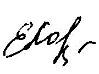 Е. А. Лавриненко от 28.12.2021г.Утвержденоприказом № 521 от 29.12.2021 г.Директор МАОУ СОШ п. ДемьянкаИ.Н. Кожина№ Наименованиеразделов и темОбщее количество часов на изучениеКоличество контрольных работ Количество самостоятельных и практических работПовторение.10Звуки и буквы.431Гласные и согласные звуки и буквы.4Звонкие и глухие согласные.4 Свистящие и шипящие согласные.4 Согласные р, л.2 Согласные ц, ч, щ.7 Твёрдые и мягкие согласные. Буквы е, ё, и, ю, я для обозначения мягкости согласных.8Мягкий знак (ь) для обозначения мягкости согласных в конце слова.4 Слова с буквами е, ё, ю, я в начале слова и после гласных.4 Слова с буквами и, й.2 Перенос слова. Деление слов на слоги.4 Ударение.2 Слово.2811Слова, обозначающие предметы.9 Большая буква в именах и фамилиях людей, в кличках животных.5 Слова, обозначающие действия.6 Предлог.4 Предложение.7 1Повторение пройденного за год.61ИТОГОИТОГО94№п/пРаздел.       Тема урока.Кол-во часовДатаСтр. учебникаПримечаниеПовторение. Звуки и буквы.101.09.20203-4Местоположение звуков в слове103.09.20204-5Слово. Предмет и слово, называющее предмет.107.09.20206-7Понятие о предложении. Правило записи предложения.108.09.20208-9Предложение и его схема.110.09.202010Предложение и его схема.114.09.202011Распространение предложений.115.09.202012-13Составление предложений.117.09.202013Составление предложений по опорным словам.121.09.202014Составление предложений с данным словом.122.09.202015Звуки и буквы. Гласные звуки и буквы.124.09.202016-17Согласные звуки и буквы.128.09.202018-19Слова, которые различаются одним звуком.129.09.202020-21Слова, которые отличаются количеством звуков.101.10.202022-23Слова, которые различаются последовательностью звуков.105.10.202024-25Ударение в словах.106.10.202026-27Выделение ударного гласного в слове.108.10.202028-29Слог. Деление на слоги.112.10.202030-31Гласные в образовании слогов.113.10.202032-33Деление слов со звуком Й-И на слоги.115.10.202034-35Перенос слов по слогам.119.10.202036Перенос слов по слогам.120.10.202037Парные звонкие и глухие согласные. Различение звуков Б-П.122. 10.202038-39№п/пРаздел.       Тема урока.Кол-во часовДатаСтр. учебникаПримечаниеПарные звонкие и глухие согласные. Различение В-Ф.105.11.202040-41Парные звонкие и глухие согласные. Различение Г- К.109.11.202042-43Парные звонкие и глухие согласные. Различение Д-Т.110.11.202044-45Парные звонкие и глухие согласные. Различение Ж-Ш.112.11.202046-47Парные звонкие и глухие согласные. Различение З-С.116.11.202048-49Различение звонких и глухих согласных.117.11.202050-51Различение звонких и глухих согласных.119.11.202051Шипящие и свистящие согласные.Шипящие согласные.123.11.202052-53Шипящие согласные.124.11.202052-53Свистящие согласные.126.11.202054-55Свистящие согласные.130.11.202054-55Различение шипящих и свистящих согласных.101.12.202056-57Гласные буквы Е, Е, Ю, Я в начале слова или слога. Буква Ё в начале слова или слога.103.12.202058-59Буква Е  в начале слова или слога.107.12.202060-61Буква Ю в начале слова или слога.108.12.202062-63Буква Я в начале слова или слога.110.12.202064-65Буква Е, Е, Ю, Я в начале слова или слога. 114.12.202066-67Твердые  и мягкие согласные. Гласные Ы-И после твердых и мягких согласных.115.12.202068-69 Гласные О - Ё после твердых и мягких согласных.117.12.202070-71Гласные У-Ю после твердых и мягких согласных.121.12.202072-73Гласные А - Я после твердых и мягких согласных.122.12.202074-75Гласная  Е после   мягких согласных.Составление и запись предложений по сюжетным картинкам.124.12.202076-77№п/пРаздел.       Тема урока.Кол-во часовДатаСтр. учебникаПримечаниеРазличение твердых и мягких согласных.110.0178Различение твердых и мягких согласных.111.0179Мягкий знак на конце слова.112.0180-81Письмо слов с мягкими согласными на конце.113.0182-83Письмо слов с мягкими согласными на конце. 183Повторение и закрепление. Различение твёрдых и мягких согласных на конце слова.184-85Различение слов с твёрдыми и мягкими согласными на конце. 1Контрольное списывание.186-87Слово. Название предметов.Предмет и его название.14-5Название предметов, отвечающие на вопрос что?16-7Название частей предмета.18-9Различение сходных предметов и их названий.110-11Обобщающее слово для группы однородных предметов.112-13Название предметов, отвечающие на вопрос кто?114-15Обобщающее слово для группы однородных предметов.116-17Слова, отвечающие на вопросы кто? и что?118-19Слова, обозначающие один и несколько одинаковых предметов.120-21Слова, обозначающие один и несколько одинаковых предметов. Словарный диктант.120-21Большая буква в именах людей.122-23Большая буква в именах и фамилиях людей.124-25Большая буква в кличках животных.126-27Большая буква в именах и фамилиях людей, кличках животных.128-29Большая буква в именах и фамилиях людей, кличках животных.128-29Названия действий. Действие и его название. Названия действий, отвечающих на вопрос: что делает?130-31Контрольный диктант по теме: «Предмет и его назначение».1Работа над ошибками.1Названия действий, отвечающие на вопрос: что делают?132-33Подбор названий действий к названиям предметов.134-35№п/пРаздел.       Тема урока.Кол-во часовДатаСтр. учебникаПримечаниеПодбор названий действий к названиям предметов.136-37Различение названий действий по вопросам.138-39Различение названий предметов и названий действий по вопросам.140-41Предлоги. Предлог как отдельное слово.142-43Употребление предлогов в предложении.144-45Составление и запись текста по вопросам.146Слова с непроверяемыми гласными.Выделение трудной гласной в словах.146-47Написание гласных в словах- родственниках.148-49Написание гласных в словах- родственниках.148-49Предложение. Выделение предложения из текста.152-53Правила записи предложения.152-53Предложение и его схема.154-55Различение слов в предложении.Порядок слов в предложении.156-59Контрольное списывание.153Предложения - вопросы и предложения - ответы.158-59Знаки препинания в конце предложения.Письмо по памяти.160-61Повторение. Звонкие и глухие согласные.168-69Твёрдые и мягкие согласные.170-71Контрольный диктант по итогам года.1Работа над ошибками контрольного диктанта по итогам года.1Названия предметов.174-75Название действий.176-78